附件1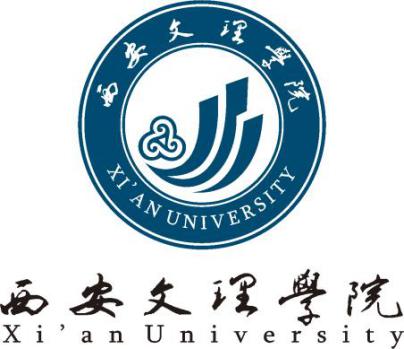 2021年××建设点××领域学科特色研究方向调研记录及论证报告学位与研究生管理处 制目录I   行业调研 ……………………………….…………..**页II  高校调研  ……………………………………..**页III  论证纪要  ………………………………………….**页IV  论证报告……………………………………………..**页I 行业调研2021年××建设点××领域行业需求调研记录学      院：                  调研时间：2021年    月     日     被调研单位：                  被调研单位性质：□事业、□企业  被调研企业规模：  □大型、□中型、□小型、□微型调研形式（勾选）：□实地调研、□视频会议、□网络查询、□网络咨询   一、行业调研记录表注：为确保调研质量，调研记录内容应详实具体，数据及相关有价值的信息采集需丰富、准确、全面，其它内容可另附页。 “企业规模”请根据国家统计局制定的《统计上大中小微型企业划分标准》勾选，事业单位不用勾选企业规模。各学院亦可根据调研学科和行业的特点，调整调研记录表的具体内容。二、行业调研支撑材料（1.调研工作安排；2.实地调研的照片或通讯报道，视频会议截图，网络查询的截图，电子邮件、钉钉、微信、QQ等网络咨询的截图）II高校调研2021年××建设点××领域学科特色研究方向调研记录学      院：                     调研时间：2021年    月     日     被调研单位：                 调研形式（勾选）：□实地调研、□视频会议、□网络查询、□网络咨询一、高校调研记录表注：为确保调研质量，调研记录内容应详实具体，数据及相关有价值的信息采集需丰富准确、全面。详细人才培养方案及其它内容可另附页。各学院亦可根据调研学科和行业的特点，调整调研记录表的具体内容。二、高校调研支撑材料（1.调研工作安排；2.实地调研的照片或通讯报道，视频会议截图，网络查询的截图，电子邮件、钉钉、微信、QQ等网络咨询的截图等）III论证纪要2021年××建设点××领域学科特色研究方向专题论证会会议纪要时    间：     年    月    日地    点：                                                  主 持 人：                                                   参 会 人：                                                  记 录 人：                                                  主要议题：                                              会议记录：                                                                                          （本页不够可加页） 论证会其他支撑材料（会议议程、特邀专家简介、会议的通讯报道及现场照片）IV论证报告2021年××建设点××领域学科特色研究方向论证报告用人需求的主要学科方向行业发展前景及岗位需求数量1.国家战略及相关政策等对该领域的规划：根据《……发展纲要》（……预测），到202*年，****行业（产业或者……）产值将达到***亿元（家）（****行业（产业）将达到…规模），……2.该单位近4年招聘该领域××研究方向专硕情况：2018年招聘**人、2019年招聘**人、2020年招聘**人、2021年招聘**人3.该相关领域单位的规模：陕西有同类单位**个，西安有同类单位**个；近4年陕西新增该类型单位**个，近4年西安新增该类型单位**个；………4.社会对该领域专硕的需求量：陕西每年约需要××研究方向的专硕**人，西安每年约需要××研究方向的专硕**人，……以上仅供参考，可根据实际情况自行撰写。行业用人岗位基本要求可提供行业兼职教师人选1.张三，1975年2月，（职称）正高级，（职务）生产部主任，工作年限20年……调研队伍调研组组长：     调研人员名单：2021年××建设点××领域行业需求调研情况汇总表2021年××建设点××领域行业需求调研情况汇总表2021年××建设点××领域行业需求调研情况汇总表2021年××建设点××领域行业需求调研情况汇总表2021年××建设点××领域行业需求调研情况汇总表2021年××建设点××领域行业需求调研情况汇总表2021年××建设点××领域行业需求调研情况汇总表2021年××建设点××领域行业需求调研情况汇总表2021年××建设点××领域行业需求调研情况汇总表序号调研授权点及领域名称调研授权点及领域名称调研学科特色研究方向调研单位名称用人需求的主要学科方向该单位年均招聘该研究方向专硕人数（人）陕西同类单位（个）西安同类单位（个）陕西对该研究方向专硕的新增需求量（人/年）西安对该研究方向专硕的新增需求量（人/年）1教育，学科教学-物理教育，学科教学-物理物理教材与教法研究AA中学　***2教育，学科教学-物理　教育，学科教学-物理　物理学史与物理教育AA中学　***…最后两列填写说明：在行业调研完成之后，整体估算陕西及西安每年对××研究方向专硕新增需求数量。最后两列填写说明：在行业调研完成之后，整体估算陕西及西安每年对××研究方向专硕新增需求数量。最后两列填写说明：在行业调研完成之后，整体估算陕西及西安每年对××研究方向专硕新增需求数量。最后两列填写说明：在行业调研完成之后，整体估算陕西及西安每年对××研究方向专硕新增需求数量。最后两列填写说明：在行业调研完成之后，整体估算陕西及西安每年对××研究方向专硕新增需求数量。最后两列填写说明：在行业调研完成之后，整体估算陕西及西安每年对××研究方向专硕新增需求数量。最后两列填写说明：在行业调研完成之后，整体估算陕西及西安每年对××研究方向专硕新增需求数量。最后两列填写说明：在行业调研完成之后，整体估算陕西及西安每年对××研究方向专硕新增需求数量。最后两列填写说明：在行业调研完成之后，整体估算陕西及西安每年对××研究方向专硕新增需求数量。学科特色研究方向特色与优势近4年招生情况2018年招生**人、第一志愿**人；2019年招生**人、第一志愿**人；2020年招生**人、第一志愿**人；2021年招生**人、第一志愿**人。近4年就业情况2018年毕业**人，就业**人，就专**人，在西安就业**人，在陕西就业**人；2019年毕业**人，就业**人，就专**人，在西安就业**人，在陕西就业**人；2020年毕业**人，就业**人，就专**人，在西安就业**人，在陕西就业**人；2021年毕业**人，就业**人，就专**人，在西安就业**人，在陕西就业**人。人才培养方案简况师资结构团队科研简况研究生管理实验室及实践基地建设情况其他平台建设调研队伍调研组组长：                调研人员名单：2021年××建设点××领域学科特色研究方向调研情况汇总表2021年××建设点××领域学科特色研究方向调研情况汇总表2021年××建设点××领域学科特色研究方向调研情况汇总表2021年××建设点××领域学科特色研究方向调研情况汇总表2021年××建设点××领域学科特色研究方向调研情况汇总表2021年××建设点××领域学科特色研究方向调研情况汇总表2021年××建设点××领域学科特色研究方向调研情况汇总表2021年××建设点××领域学科特色研究方向调研情况汇总表2021年××建设点××领域学科特色研究方向调研情况汇总表2021年××建设点××领域学科特色研究方向调研情况汇总表序号调研授权点及领域名称调研单位名称学科特色研究方向近4年年均招生数（人）近4年年均就业率（%）近4年年均就专率（%）近4年年均在陕就业率（%）近4年年均在西安就业率（%）备注12…拟建学科特色研究方向拟建学科特色研究方向1.2.3.现有基础师资队伍现状现有基础人才培养概况现有基础科学研究概况现有基础其他支撑条件社会需求及相关学科特色研究方向布局分析社会需求及相关学科特色研究方向布局分析精准分析本区域（行业）对本专业学位类别的人才需求，区域及省内已有授权点的学科特色研究方向情况及人才培养、就业情况， 800-1200字。必要性及可行性分析必要性及可行性分析论证本建设领域相关学科特色研究方向的必要性及可行性等，800-1200字。建设思路及具体举措建设思路及具体举措扼要论述“十四五”期间的建设思路及具体举措，800-1200字。